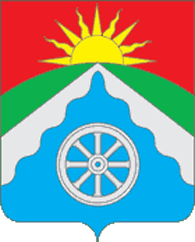 РОССИЙСКАЯ ФЕДЕРАЦИЯОРЛОВСКАЯ ОБЛАСТЬ АДМИНИСТРАЦИЯ ВЕРХОВСКОГО РАЙОНАПОСТАНОВЛЕНИЕ24 марта 2020 года                                                                                 № 189        п. ВерховьеО внесении изменений в постановление главы администрации Верховского района от 20 марта 2012 года № 79 «Об утверждении Порядка рассмотрения обращений граждан в органах местного самоуправления Верховского района Орловской области»     В соответствии с постановлением Правительства Орловской области от 17 марта 2020 г. № 145 «О внесении изменений в постановление Правительства Орловской области от 29 февраля 2012 года № 65 «Об утверждении Порядка рассмотрения обращений граждан в органах исполнительной государственной власти Орловской области», в целях приведения нормативной правовой базы администрации Верховского района Орловской области в актуальное состояние, п о с т а н о в л я ю:1. Внести в приложение к постановлению  главы администрации Верховского района от 20 марта 2012 года № 79 «Об утверждении Порядка рассмотрения обращений граждан в органах местного самоуправления Верховского района Орловской области» следующие изменения:1) пункт 2.1 изложить в следующей редакции:2.1. При рассмотрении обращений граждан применяются следующие правовые акты:Конституция Российской Федерации;Кодекс административного судопроизводства Российской Федерации;Закон Российской Федерации от 21 июля 1993 года № 5485-1 «О государственной тайне»;Федеральный закон от 2 мая 2006 года № 59-ФЗ «О порядке рассмотрения обращений граждан Российской Федерации» (далее - Федеральный закон о рассмотрении обращений граждан);Федеральный закон от 27 июля 2006 года № 149-ФЗ «Об информации, информационных технологиях и о защите информации»;Федеральный закон от 27 июля 2006 года № 152-ФЗ «О персональных данных»;Федеральный закон от 9 февраля 2009 года № 8-ФЗ «Об обеспечении доступа к информации о деятельности государственных органов и органов местного самоуправления»;Указ Президента Российской Федерации от 6 марта 1997 года № 188 «Об утверждении Перечня сведений конфиденциального характера»;Указ Президента Российской Федерации от 17 апреля 2017 года №171 «О мониторинге и анализе результатов рассмотрения обращений граждан и организаций»;Закон Орловской области от 2 ноября 2013 года №1554-ОЗ «О дополнительных гарантиях реализации прав граждан на обращение в Орловской области»;Закон Орловской области от 10 ноября 2014 года № 1683-ОЗ «О Правительстве и  системе органов исполнительной государственной власти Орловской области»; Указ Губернатора Орловской области от 28 мая 2015 года №303 «ОБ утверждении Регламента Губернатора Орловской области»;Постановление Правительства Орловской области от 26 января 2010 года №16 «Об обеспечении доступа к информации о деятельности органов исполнительной государственной власти Орловской области»;Постановление Правительства Орловской области от 17 июня 2015 года №265 «Об утверждении Регламента Правительства Орловской области».Постановление администрации Верховского района от 25 декабря 2014 № 655 «О Регламенте администрации Верховского района».2) раздел VII дополнить пунктом 7.4 следующего содержания:«7.4. Органы местного самоуправления ежемесячно, до 5-го числа месяца, следующего за отчетным, представляют в Администрацию Президента Российской Федерации в электронной форме информацию о результатах рассмотрения обращений граждан, организаций, а также о мерах, принятых по таким обращениям, посредством заполнения формы отчета на информационном ресурсе ССТУ.РФ».2. Обнародовать и разместить настоящее постановление на официальном Интернет-сайте Верховского района (adminverhov.ru).3. Контроль за исполнением постановления возложить на начальника Управления организационно-правовой, кадровой работы, делопроизводства и архива Ягупову Л.В.Глава администрации                                                                                         В.А.Гладских 